Nomor :  09/488/Peng-Und/XII/2018Perihal :  Pengumuman dan Undangan  Diberitahukan kepada seluruh mahasiswa Program MM-UMB, bahwa sesuai jadwal di bawah ini akan dilaksanakan Seminar Proposal Tesis, maka  mahasiswa yang bersangkutan mengundang para mahasiswa untuk hadir sebagai peserta.Demikian pengumuman dan undangan ini, untuk diperhatikan dan diindahkan sebagaimana mestinya. Terima kasih.	Dikeluarkan di	:  Jakarta	Padatanggal	:  Ketua Program Studi Magister ManajemenTtd	
Dr. Aty Herawati, M.Si., CFRM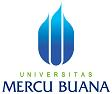 PENGUMUMAN JADWAL SEMINAR PROPOSAL TESISPROGRAM STUDI MAGISTER MANAJEMENPROGRAM PASCASARJANAQNO.HARI, TGL.JAMN.I.M.N A M ADOSEN PEMBIMBINGDOSEN PENELAAHKON-SEN-TRASITEMPAT/ RUANG01kamis, 27 Desember 2018 Pkl 10.0055117110216Tatang SetiyawanP1: Dr. Tukhas Shilul Imaroh, MMP2. Dr. Ir. Hasmand Zusi, M.ScMPOKampus A Meruya T. 209 (ruang sementara)02kamis, 27 Desember 2018 Pkl 11.0055117110138Herdy PrayudyP1: Dr. Tukhas Shilul Imaroh, MMP2. Dr. Ir. Hasmand Zusi, M.ScMPOKampus A Meruya T. 209 (ruang sementara)03kamis, 27 Desember 2018 Pkl 12.0055116120100LisdianaP1: Dr. Ir. Hasmand Zusi, M.ScP2. Dr. Tukhas Shilul Imaroh, MMMPOKampus A Meruya T. 209 (ruang sementara)